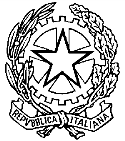 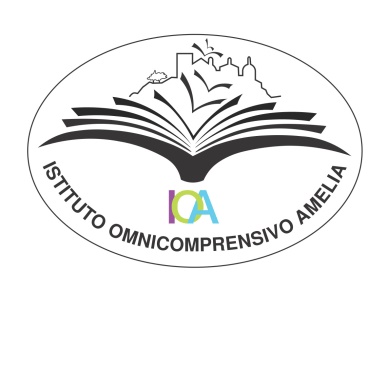 ISTITUTO OMNICOMPRENSIVO AMELIASede: Via I  Maggio, 224 – 05022 Amelia (TR) - TRIS00600N -  Tel. 0744/978509email: tris00600n@istruzione.it – TRIS00600N@PEC.ISTRUZIONE.IT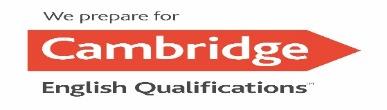 	             c.f. 91056300550-cod. fatturazione elettr. UF1BA6VERBALE DELL’INCONTRO GLO VERIFICA FINALE DEL PEIE CONTESTUALE ELABORAZIONE DEL PEI PROVVISORIO E PROGETTI IN DEROGAL. n. 104/92 art. 15 come sostituito dal D.Lgs. n.66/17 art. 9 comma 10, integrato e modificato dal D.Lgs. n.96/19 - Decreto Interministeriale n.182 del 29 dicembre 2020 - D.I. n.153 del 1 agosto 2023 disposizioni correttive al D.I. n. 182.Il giorno	alle ore	_ in presenza/  in modalità videoconferenza su piattaforma 	previa convocazione si riunisce il Gruppo di Lavoro Operativo per l’allievo/a	frequentante la classe	dell’Istituto	con il seguente ordine del giorno:1)verifica del Piano Educativo Individualizzato;2) proposte di intervento per l’anno scolastico successivo;3) varie ed eventuali.SONO PRESENTI (INDICARE I NOMINATIVI)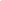 Dirigente Scolastico o docente formalmente delegato  	I docenti della classe  	Altre figure di riferimento (operatore sociosanitario, assistente per l’autonomia e la comunicazione per la disabilità …) _ 	Équipe dei Servizi Sociosanitari pubblici o accreditati (referenti per l’allievo/a)  	Genitori o esercenti la responsabilità genitoriale  	Eventuale esperto della famiglia (con funzione di consulenza tecnica; la presenza viene autorizzata dal Dirigente scolastico previa richiesta scritta della famiglia dell’alunno/a)  	Studente (esclusivamente per la scuola secondaria di II grado)  	Presiede la riunione  		 Verbalizza	_Il GLO procede alla compilazione della sezione 11 del PEI (che sintetizza la verifica conclusiva degli esiti relativa alle sezioni 5-6-7-8-)Il GLO propone:che l’allievo/a possa usufruire, per il prossimo anno scolastico, compatibilmente con la disponibilità delle risorse, di:[   ] sussidi e ausili (specificare)  	[   ] orario di frequenza flessibile (specificare) _ 	[   ] operatore Socio-Sanitario/addetto all’assistenza n. ore  	[   ] addetto alla comunicazione n. ore  	[   ] ore di sostegno  n. ore__________con la seguente motivazione_______________________indicazioni per il PEI dell’anno successivo.: _______________________________3) Il GLO, tenendo conto  delle “capacità” dell’alunno indicate nel Verbale di Accertamento e/o nel Profilo di Funzionamento, compila gli Allegati al PEI:  -Allegato C “Supporti al Funzionamento” - Allegato C1 “Tabella dei Fabbisogni”4) Varie ed eventualiIl verbale è approvato da tutti i membri del GLOLa riunione si conclude alle ore  	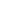 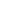 IL PRESIDENTEIL SEGRETARIO